Induction Checklist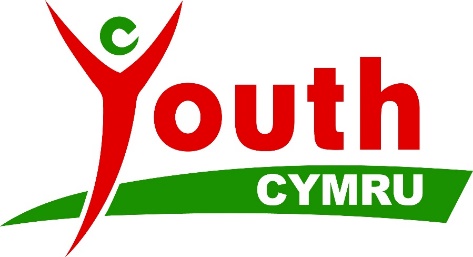 Induction checklistIt is good practice to let new starters have a copy of this list – this enables them to follow what is happening and will act as a reminder of anything missed or that needs attention. It should be the responsibility of both management and new starter to ensure that all relevant items are properly covered during the induction period.Signed: .. ...........................................................  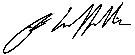 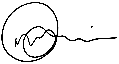 Position: ...Acting Joint CEO...................................................... Latest review/approved dated: .........7th April 2018..................Name Date startedName Expected completion dateInduction Completed (signature of new starter)Carried out byDateCommentsReceptionReceptionReceptionReceptionReceived byPersonnel documentation and checks completed – P45NI numberSwipe/security card/codeIntroduction to the companyIntroduction to the companyIntroduction to the companyIntroduction to the companyWho’s whoHistoryProducts/services/marketsFunding of ProjectIT – website, social media, Form stack, mail, email, one noteGDPRGDPRGDPRGDPRUse of equipmentUse of dataData protection trainingSafeguardingSafeguardingSafeguardingSafeguardingSafeguarding TrainingSafeguarding officers identifiedProject InductionProject InductionProject InductionProject InductionTransform CymruMoney Smart (Nat west)Money for Life (Lloyds)Generation CodeReach OUTSuffragettesUPSAgored CymruIntrofestMidnight SkateCreative MindsBelongBIPAYAALlais IfancYouth Work WeekLF RBTerms and conditions of employmentTerms and conditions of employmentTerms and conditions of employmentTerms and conditions of employmentWritten terms and conditions issuedContract of employment issuedHours, breaks, method of paymentHolidaysClocking on/flexitime/reporting proceduresProbationary periodPeriod of noticeSickness provisionsPension provisionsMaternity/paternity/parental leave provisionsWorker developmentWorker developmentWorker developmentWorker developmentOrganisation Policy Pack Training needs and objectivesTraining provisionPerformance appraisalPromotion avenuesTeam relationships and dynamicsWorker/employer relationsWorker/employer relationsWorker/employer relationsWorker/employer relationsTrade union membershipProfessional RegistrationWorker communications and consultationGrievance and disciplinary procedureAppeals procedureOrganisation rulesOrganisation rulesOrganisation rulesOrganisation rulesSmoking policyGeneral behaviour/dress codeTelephone calls/emails and use of the internetBreak facilitiesCloakroom/toilets/lockersHealth and safetyHealth and safetyHealth and safetyHealth and safetyRisk assessmentPreventative and protective measuresPregnant women and new mothersEmergency procedures Health surveillance (if appropriate)Awareness of hazards – any particular to type of workSafety rulesEmergency proceduresClear gangways, exitsLocation of exitsDangerous substances or processesReporting of accidentsFirst aidPersonal hygieneIntroduction to safety representativeWelfare and worker benefits/facilitiesWelfare and worker benefits/facilitiesWelfare and worker benefits/facilitiesWelfare and worker benefits/facilitiesTransport/parking arrangementsCompany discountsThe jobThe jobThe jobThe jobIntroduction to manager/supervisorRequirements of new jobStandards expectedCo-workersSupervision and work performance appraisalsIntroduction to Project Operational Documentation